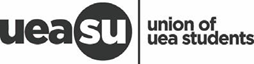 Ethical and Environmental sub-committee AgendaCommittee Members to be present: Sophie Atherton (SAT) - Campaigns & Democracy Officer
Rob Klim (RK) - Ethical Issues Officer
Connor Bell (CB) - Environment Officer
Lewis Martin (LM) - Block representative
Ellie Reeves (EJ) - Block representative
Karla Primc (KP) - Representative for Amnesty International
Tilly Norton (TN) – Representative for Environmental Science Society
Ian James (IJ) – Representative for Green Growers 
Apologies:Tess Bonny (TB) - Representative for International Development Society 
Olivia Mccue (OM) - Representative for Healthy Planet
Jess Scragg (JS) - Block representative
Chair: Fabrizio ContarteseStaff Support: Scott Arthur (SA), Yasmine Haggar (YH)Statements from the Chairperson and updates from membersOfficer UpdatesUni Solar (Sophie Atherton)Go Green Week (Sophie Atherton)+(Rob Klim)Implementation Teams (Sophie Atherton)Palm Oil (KP): Discussing an awareness campaign and places on campus we could stop using it. Research and implementation.Period Poverty (KP): To explore extending free feminine hygiene products across campus. Cost-benefit analysis.Mug Library (KP): For those who forget their reusable cups, a library of donated mugs would be available and a price reduction off the drink. Similar to the deposits on cups in the SU bar. To be implemented in the Hive. Any other business10. Date, time and place of next meetingMeeting:E&E SubcommitteeDate:21/11/18Time:17:00-18:00Location:Bookable Room 5, Union HouseCode:Author:Scott Arthur 